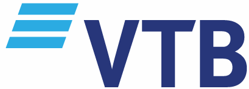 ლოტი #3მონაცემთა სანახი სისტემა - 1 ცალიFibre Channel კომუტატორი – 2 ცალისაინსტალაციო სამუშაოები:DR სასერვეროში 2 ცალი ახალი HPE StoreFabric SN3000B Fibre Channel კომუტატორის ინსტალაცია და ინტეგრაცია HQ სასერვეროში არსებულ HPE StoreFabric SN3000B Fibre Channel კომუტატორებთან.DR სასერვეროში ახალი HPE 3PAR StoreServ 8200 მონაცემთა სანახი სისტემის ინსტალაცია, არსებული HPE 3PAR StoreServ 8200-ის იდენტურად კონფიგურაცია და Firmware-ის განახლება ბოლო სტაბილურ ვერსიამდე.ორ 3PAR მონაცემთა სანახ სისტემას შორის Peer Persistence ფუნქციის აწყობა  საკვალიფიკაციო მოთხოვნები:HPE 3PAR StoreServ 8200 სისტემის მომსახურებაზე სერტიფიცირებული ინჟინერიHPE StoreFabric Fibre Channel კომუტატორების მომსახურებაზე სერტიფიცირებული ინჟინერიMAF (მწარმოებლის ავტორიზაციის ფორმა)პროექტის დასრულების ვადაა 2020 წლის ივლისიმოდელიHPE 3PAR StoreServ 8200კონტროლერები2x Active/Active კონტროლერი;დისკური თაროებიმინ. 5 ცალი 2U დისკური თარო 24 x 2.5” SAS დისკური სლოტითდისკებიმინ. 24  ცალი 1.92TB SSD  დისკი,მინ. 88 ცალი 1.8TB SAS 10K rpm  დისკი,პორტებიმინ. 12 ცალი 16Gb Fibre Channel SFP+ პორტი;კაბელებიმინ. 12 ცალი 2-მეტრიანი multi-mode OM4 LC/LC ოპტიკური კაბელი;ლიცენზიაHPE 3PAR All-inclusive Single System Software ლიცენზია;HPE 3PAR All Inclusive Multi-System Software ლიცენზია;კვება და გაგრილებასრულად დუბლირებული.საგარანტიო პირობებიმწარმოებლის 3 წლიანი 24 სთ x 7 დღე რეჟიმში მხარდაჭერის სერვისიმოდელიHPE StoreFabric SN3000Bპორტები24 x 16Gb Fibre Channel პორტიტრანსივერები10 x 16Gb SFP+ SW transceivers (იმავე მწარმოებლის რაც კომუტატორი)2 x 16Gb SFP+ LW (10კმ) transceivers (იმავე მწარმოებლის რაც კომუტატორი)ლიცენზია12 x აქტიური პორტის ლიცენზიაკვება და გაგრილებასრულად დუბლირებული.საგარანტიო პირობებიმწარმოებლის 3 წლიანი 24 სთ x 7 დღე რეჟიმში მხარდაჭერის სერვისი